CONSTRUCTION NOTICE 					To: 				Residents		Project: 			Tahunanui Slump Stormwater Upgrade-Catchment 3 Date: 				15 January 2024Kia ora, Nelson City Council has contracted Nelmac Ltd to install new stormwater works in your neighbourhood. This will help improve stormwater management during rainfall events. The details are as follows: When: 	22 January 2024 to 22 April 2024 (weather and ground conditions dependent). Working hours: 	Starting at 7:00 AM (weekdays) and finish around 6:00 PM.To facilitate construction works at Site 1, Grenville Terrace, the following traffic and pedestrian management will be in place:Complete Road closure for vehicular access from Monday 7am to Friday 4pmPedestrian access will be available with assistance.No restriction to emergency services. Work will be stopped to provide access to emergency services.Due to above restriction, for vehicular access, please contact Site Foreman, Michael Coleman on 0278680126 for further information/assistance.Nelmac will coordinate with the subcontractor regarding recycling pickups. Please note there will be construction noise and vibrations during working hours.If you have any questions regarding this notice, please contact Nelmac site supervisor Michel Coleman.This work is part of the Tahunani slump Stormwater improvements project. If you have any questions or queries about this construction project, please contact Nelson City Council Project Manager Al Brancato on 03 546 0204. We appreciate your co-operation and will endeavour to complete this work in a timely manner.Yours sincerely,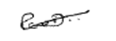 Prasad RContract Manager.021 946 238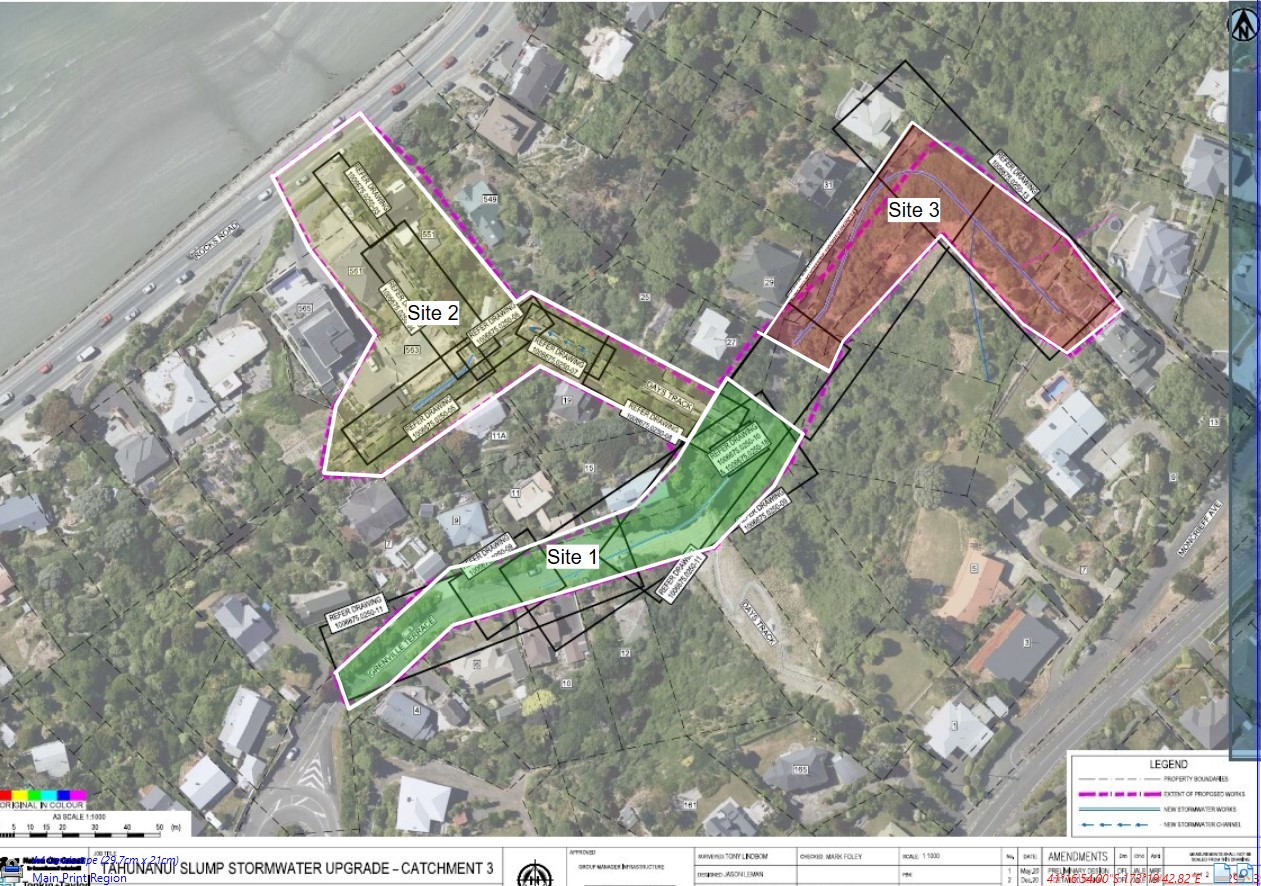 Type of Work:Location:Installation of stormwater pipes, sumps & manhole installation including road constructionSite 1: Grenville TerraceInstallation of concrete nib, a stormwater pipe installation & concrete pavement constructionSite 2: Days TrackInstallation of stormwater pipe & manhole installationSite 3: Moncrieff Ave/Grenville Terrace